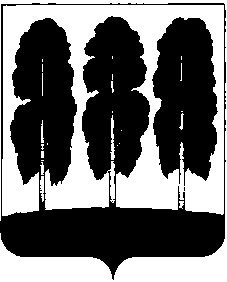 МУНИЦИПАЛЬНОЕ ОБРАЗОВАНИЕБЕРЁЗОВСКИЙ РАЙОНХанты-Мансийский автономный округ – ЮграАДМИНИСТРАЦИЯ БЕРЕЗОВСКОГО РАЙОНАКОМИТЕТ ПО ЭКОНОМИЧЕСКОЙ ПОЛИТИКЕ628140, р.п. Берёзово,                                                                                                                                                      Тел/ факс: (34674) 2-20-91Ханты-Мансийского автономного округа                                                                                                                                Тюменской области,                                                                                                                                                  E-mail: program@berezovo.ru ул. Астраханцева, 54ЗАКЛЮЧЕНИЕ №34у от 06.06.2016г.О результатах экспертизы постановления администрации Березовского района от 22.10.2015 №1263 «Об утверждении Порядка определения размера платы по соглашению об установлении сервитута в отношении земельных участков, находящихся в собственности Березовского района»         Комитет по экономической политике администрации Березовского района (далее – уполномоченный орган) в соответствии с пунктом 2.2. Порядка проведения оценки регулирующего воздействия проектов нормативных правовых актов, подготавливаемых администрацией Березовского района, экспертизы и оценки фактического воздействия принятых администрацией Березовского района, нормативных правовых актов, затрагивающих вопросы, осуществления предпринимательской и инвестиционной деятельности, утвержденного постановлением администрации Березовского района от 12.11.2015 № 1315 (далее – Порядок), рассмотрев постановление администрации Березовского района от 22.10.2015 №1263 «Об утверждении Порядка определения размера платы по соглашению об установлении сервитута в отношении земельных участков, находящихся в собственности Березовского района» (далее – постановление №1263),  пояснительную записку к нему, сводный отчет о результатах проведения экспертизы муниципального  нормативного правового акта и свод предложений по результатам публичных консультаций, подготовленные отделом по земельным ресурсам комитета по земельным ресурсам и управлению муниципальным имуществом сообщает следующее.Муниципальный нормативный правовой акт направлен отделом по земельным ресурсам комитета по земельным ресурсам и управлению муниципальным имуществом, для подготовки настоящего заключения впервые.          Сводный отчет, о результатах проведения экспертизы муниципального нормативного правового акта, размещен отделом по земельным ресурсам комитета по земельным ресурсам и управлению муниципальным имуществом, на едином официальном сайте органов местного самоуправления Березовского района «20» апреля 2016 года. Отделом по земельным ресурсам комитета по земельным ресурсам и управлению муниципальным имуществом проведены публичные консультации с «20» апреля по «20» мая 2016 года. За время, отведенное для проведения публичных консультаций, отзывы и предложения не поступали.Экспертиза проведена в соответствии с планом проведения экспертиз муниципальных  нормативно правовых актов. Постановлением №1263 утвержден порядок определения размера платы по соглашению об установлении сервитута в отношении земельных участков, находящихся в собственности Березовского района.        Анализ представленных документов показал:         • порядок разработан в соответствии с подпунктом 3, пункта 2, статьи 39.25 Земельного кодекса Российской Федерации от 25 октября 2001 года № 136-ФЗ,пунктом 6, статьи 41 Бюджетного кодекса Российской Федерации от 31 июля 1998 года № 145-ФЗ, Постановлением Правительства ХМАО-Югры от 11.06.2015г. №164-п  «О Порядке определения размера платы по соглашению об установлении сервитута в отношении земельных участков, находящихся в собственности ХМАО-Югры, и земельные участки государственная собственность на которые не разграничена на территории ХМАО-Югры», уставом Березовского района, решением  Думы Березовского района от 29.03.2012 № 163 «Об утверждении Положения о порядке управления и распоряжения имуществом, находящимся в муниципальной собственности Березовского района»;       • информация, представленная в сводном отчете о результатах проведения экспертизы муниципального нормативного правового акта, свидетельствует о некачественной подготовке сводного отчета;        • цели правового регулирования не соответствуют представленному постановлению №1263;       Вывод:  представленный муниципальный нормативный правовой акт остается без согласования и подлежит направлению в адрес уполномоченного органа для  повторного проведения процедур, начиная с соответствующей выполненной ненадлежащим образом процедуры.  В представленном муниципальном нормативном правовом акте не предусмотрены положения содержащие:-  ответственность за нарушение сроков внесения платы по соглашению об установлении сервитута;     -  порядок расчета платы по соглашению об установлении сервитута в случае, если соглашение об установлении сервитута заключается на срок менее года;      - сроки внесения платы  по соглашению об установлении сервитута за год, в котором прекращается соглашение об установлении сервитута.Предлагается рассмотреть данные пункты в качестве дополнения в утверждаемый Порядок.Председатель комитета по экономической политике                                                       С.В. ОсколковаИсполнитель: ведущий экономист отдела муниципальных программ иоценки регулирующего воздействияКрасильникова Ирина Федоровнател.: 8 (34674) 2-20-91